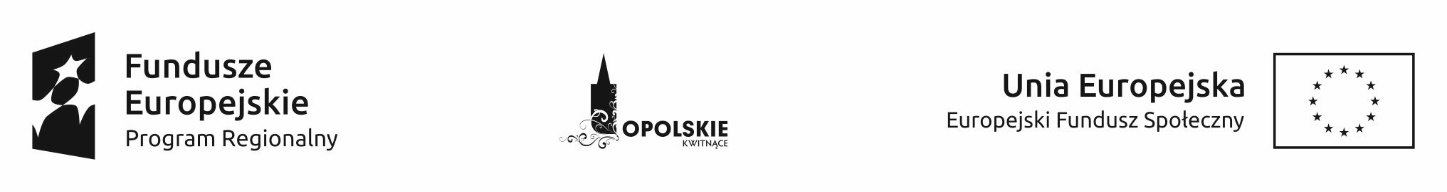 – Projekt –        UMOWA NR: ……………………….                                            Zawarta w dniu................... w Brzegu, pomiędzy Powiatem Brzeskim zwanym dalej Zamawiającym reprezentowanym przez Zarząd Powiatu Brzeskiego, ul. Robotnicza 20, 49-300 Brzeg, w imieniu, którego działają:………………………………………………………………………………………………………………………...przy kontrasygnacie ………………………………………………………………………………………………………………… zwanym dalej Wykonawcą, w imieniu, którego działa:………………………………………………………Niniejsza umowa jest zawierana w związku z realizacją zamówienia publicznego realizowanego w trybie art. 39 ustawy z dnia 29 stycznia 2004r. Prawo zamówień publicznych (Dz. U. z 2017 r. poz. 1579 z późn. zm.) oraz w następstwie wyboru przez Zamawiającego oferty Wykonawcy w trybie przetargu nieograniczonego. § 1Postanowienia ogólneZamawiający zleca, a Wykonawca przyjmuje do wykonania zadanie p.n.: „Przebudowa sali dydaktycznej pracowni analizy żywności wraz z instalacjami w ZSZ nr 1 w Brzegu.”Szczegółowy opis przedmiotu zamówienia określa specyfikacja istotnych warunków zamówienia wraz z jej załącznikami, która wraz z ofertą Wykonawcy stanowią integralną cześć umowy.§ 2Termin realizacjiStrony ustalają następujące terminy realizacji robót: 1) rozpoczęcie: od dnia protokolarnego przekazania terenu robót2) przekazanie przez Zamawiającego terenu robót w dniu:..........................3) zakończenie: ……………………………..W/w termin należy rozumieć, jako dostarczenie Zamawiającemu pisemnej gotowości do odbioru, potwierdzonej przez przedstawiciela nadzoru inwestorskiego. Niezachowanie w/w terminu skutkować będzie naliczaniem kar umownych na warunkach określonych w umowie.Szczegółowy harmonogram rzeczowo-finansowy robót opracowany przez Wykonawcę w uzgodnieniu z Zamawiającym, określa załącznik nr 1, który stanowi integralną część umowy.Strony mają prawo do żądania przedłużenia terminu umownego, jeżeli niedotrzymanie pierwotnego terminu umownego stanowi konsekwencję okoliczności nadzwyczajnych, (tj. klęska żywiołowa, nagły niedobór surowców, wojna) niezależnych od umawiających się stron.Zamawiający zastrzega sobie możliwość zmiany terminu realizacji umowy w przypadku niekorzystnego bilansu środków budżetu Powiatu lub konieczności poniesienia znacznych wydatków budżetowych na inne cele wynikłe nie z winy Zamawiającego. Zmiana ta wprowadzona będzie w drodze aneksu do umowy w porozumieniu z Wykonawcą.§ 3Obowiązek zatrudnienia na podstawie umowy o pracęZamawiający wymaga od Wykonawcy lub Podwykonawcy, aby osoby wykonujące następujące czynności w zakresie realizacji zadania, tj.:- osoby wykonujące roboty budowlane, zwane dalej „pracownikami” w okresie realizacji niniejszej umowy, zostały zatrudnione na podstawie umowy o pracę w rozumieniu przepisów ustawy z dnia 26 czerwca 1974 r. – Kodeks pracy.W trakcie realizacji zamówienia Zamawiający uprawniony jest do wykonywania czynności kontrolnych wobec Wykonawcy odnośnie spełniania przez Wykonawcę lub Podwykonawcę wymogu zatrudnienia na podstawie umowy o pracę osób wykonujących wskazane w ust. 1 czynności. Zamawiający uprawniony jest w szczególności do:a) żądania oświadczeń i dokumentów w zakresie potwierdzenia spełniania ww. wymogów i dokonywania ich oceny,b) żądania wyjaśnień w przypadku wątpliwości w zakresie potwierdzenia spełniania ww. wymogów,c) przeprowadzania kontroli na miejscu wykonywania świadczenia.Każdorazowo na żądanie Zamawiającego, w terminie przez niego wskazanym, nie krótszym niż 3 dni robocze, Wykonawca zobowiązuje się przedłożyć do wglądu Zamawiającemu oświadczenie Wykonawcy lub Podwykonawcy o zatrudnieniu na podstawie umowy o pracę osób wykonujących czynności, których dotyczy wezwanie Zamawiającego. Oświadczenie to powinno zawierać w szczególności: dokładne określenie podmiotu składającego oświadczenie, datę złożenia oświadczenia, wskazanie, że objęte wezwaniem czynności wykonują osoby zatrudnione na podstawie umowy o pracę wraz ze wskazaniem liczby tych osób, rodzaju umowy o pracę i wymiaru etatu oraz podpis osoby uprawnionej do złożenia oświadczenia w imieniu Wykonawcy lub Podwykonawcy.Składanie fałszywych oświadczeń skutkuje odpowiedzialnością karną.Z tytułu niespełnienia przez Wykonawcę lub Podwykonawcę wymogu zatrudnienia na podstawie umowy o pracę osób wykonujących wskazane w ust. 1 czynności Zamawiający przewiduje sankcję w postaci obowiązku zapłaty przez Wykonawcę kary umownej w wysokości określonej w §10 ust. 3. Niezłożenie przez Wykonawcę w wyznaczonym przez Zamawiającego terminie żądanych przez Zamawiającego dowodów w celu potwierdzenia spełnienia przez Wykonawcę lub Podwykonawcę wymogu zatrudnienia na podstawie umowy o pracę traktowane będzie, jako niespełnienie przez Wykonawcę lub Podwykonawcę wymogu zatrudnienia na podstawie umowy o pracę osób wykonujących wskazane w ust. 1 czynności. W przypadku uzasadnionych wątpliwości, co do przestrzegania prawa pracy przez Wykonawcę lub Podwykonawcę, Zamawiający może zwrócić się o przeprowadzenie kontroli przez Państwową Inspekcję Pracy.§ 4Zamawiający powołuje Inspektora Nadzoru inwestorskiego:1) branży budowlanej, z ramienia Zamawiającego, w osobie: mgr inż. Bogusław Klichta, nr uprawnień: 293/85Zamawiający do sprawowania nadzoru autorskiego powołuje:...........................................................Wykonawca ustanawia kierownika budowy w osobie: ……………………… nr uprawnień: …………............§ 5Obowiązki Zamawiającego Do obowiązków Zamawiającego należy:Wprowadzenie i protokolarne przekazanie Wykonawcy terenu robót Zapewnienie na swój koszt nadzoru inwestorskiego;Wskazanie miejsc poboru energii elektrycznej i wody;Odebranie przedmiotu Umowy po sprawdzeniu jego należytego wykonania;Terminowa zapłata wynagrodzenia za wykonane i odebrane prace.§ 6Obowiązki Wykonawcy Do obowiązków Wykonawcy należy:Przejęcie terenu robót od Zamawiającego;Zabezpieczenie i wygrodzenie terenu robót;Zapewnienie dozoru mienia na terenie robót na własny koszt;Ubezpieczenia terenu robót z tytułu szkód, które mogą zaistnieć w okresie od przekazania terenu do przekazania przedmiotu umowy Zamawiającemu, w związku z określonymi zdarzeniami losowymi od ryzyk budowlanych oraz od odpowiedzialności cywilnej i kradzieży;Wykonanie przedmiotu umowy z materiałów odpowiadających wymaganiom określonym w art. 10 ustawy z dnia 7 lipca 1994 r. – Prawo budowlane (Dz. U. poz. 290 z 2016), okazanie - na każde żądanie Zamawiającego lub Inspektora Nadzoru inwestorskiego - certyfikatów zgodności z polską normą lub aprobatą techniczną każdego używanego na budowie wyrobu;Zapewnienie na własny koszt transportu odpadów do miejsc ich wykorzystania lub utylizacji, łącznie z kosztami utylizacji;Ponoszenie kosztów zużycia mediów, tj. wody i energii elektrycznej w okresie realizacji przedmiotu umowy;Ponoszenie pełnej odpowiedzialności za stan i przestrzeganie przepisów bhp, ochronę p.poż i dozór mienia na terenie robót, jak i za wszelkie szkody powstałe w trakcie trwania robót na terenie przyjętym od Zamawiającego lub mających związek z prowadzonymi robotami;Terminowe wykonanie i przekazanie do eksploatacji przedmiotu umowy oraz oświadczenia, że roboty ukończone przez niego są zgodne z umową i odpowiadają potrzebom, dla których są przewidziane według umowy;Ponoszenie pełnej odpowiedzialności za szkody oraz następstwa nieszczęśliwych wypadków pracowników i osób trzecich, powstałe w związku z prowadzonymi robotami, w tym także ruchem pojazdów;Zabezpieczenie instalacji, urządzeń i obiektów na terenie robót i w jej bezpośrednim otoczeniu, przed ich zniszczeniem lub uszkodzeniem w trakcie wykonywania robót;Dbanie o porządek na terenie robót oraz utrzymywanie terenu robót w należytym stanie i porządku oraz w stanie wolnym od przeszkód komunikacyjnych;Uporządkowanie terenu i zaplecza po zakończeniu robót jak również terenów sąsiadujących zajętych lub użytkowanych przez Wykonawcę w tym dokonanie na własny koszt renowacji zniszczonych lub uszkodzonych w wyniku prowadzonych prac obiektów, fragmentów terenu, dróg, nawierzchni lub instalacji;Kompletowanie w trakcie realizacji robót wszelkiej dokumentacji zgodnie z przepisami Prawa budowlanego oraz przygotowanie do odbioru końcowego kompletu protokołów niezbędnych przy odbiorze;Usunięcie wszelkich wad i usterek stwierdzonych przez Nadzór Inwestorski w trakcie trwania robót w terminie nie dłuższym niż termin technicznie uzasadniony i konieczny do ich usunięcia.Ponoszenie wyłącznej odpowiedzialności za wszelkie szkody będące następstwem niewykonania lub nienależytego wykonania przedmiotu umowy, które to szkody Wykonawca zobowiązuje się pokryć w pełnej wysokości.Niezwłoczne informowanie Zamawiającego (Inspektora Nadzoru inwestorskiego) o problemach technicznych lub okolicznościach, które mogą wpłynąć, na jakość robót lub termin zakończenia robót. Zapewnienie wykonania i kierowania robotami objętymi umową przez osoby posiadające stosowne kwalifikacje zawodowe i uprawnienia budowlane.2.	Kierownik budowy (robót) działać będzie w granicach umocowania określonego w ustawie Prawo budowlane.3.	Kierownik budowy (robót) zobowiązany jest do prowadzenia dziennika budowy.§ 7WynagrodzenieZa wykonanie przedmiotu Umowy, określonego w §1, Strony ustalają wynagrodzenie ryczałtowe w wysokości …………………………. złotych (słownie złotych: …………………………………………………..). Wynagrodzenie obejmuje podatek VAT, w kwocie …………………………. złotych.Wynagrodzenie ryczałtowe, o którym mowa w ust 1. obejmuje wszystkie koszty związane z realizacją robót, w tym ryzyko Wykonawcy z tytułu oszacowania wszelkich kosztów związanych z realizacją przedmiotu umowy, a także oddziaływania innych czynników mających lub mogących mieć wpływ na koszty. Niedoszacowanie, pominięcie oraz brak rozpoznania zakresu przedmiotu umowy nie może być podstawą do żądania zmiany wynagrodzenia ryczałtowego określonego w ust. 1.Strony postanawiają, że rozliczenie za wykonane roboty odbędzie się fakturą.  Podstawą do wystawienia faktury jest protokół odbioru końcowego przedmiotu umowy zatwierdzony przez Inspektora Nadzoru.Wykonawca składając fakturę zobowiązany jest przedłożyć oświadczenie, że nie zalega z płatnościami w stosunku do podwykonawców.W przypadku wystawienia faktury w sposób nieprawidłowy lub niezgodny z postanowieniami umowy, Wykonawca zobowiązany jest wystawić korektę do faktury.Faktury należy wystawić na dane Zamawiającego, tj. Powiat Brzeski, ul. Robotnicza 20, 49-300 Brzeg, NIP 747 156 73 88.Termin płatności faktury nastąpi w terminie do 14 dni od daty doręczenia faktury (wystawionej prawidłowo i zgodnie z postanowieniami umowy) wraz z zatwierdzonym protokołem odbioru z zachowaniem ust. 3 – 7; Warunkiem płatności faktury określonej niniejszą umową jest przedstawienie aktualnego (nie starszego niż 1 miesiąc) zaświadczenia o niezaleganiu ze składkami na ubezpieczenie społeczne.§ 8OdbioryStrony zgodnie postanawiają, że będą stosowane następujące rodzaje odbiorów robót:Odbiory robót zanikających i ulegających zakryciu (dotyczy to poszczególnych pozycji robót zawartych w harmonogramie rzeczowo-finansowym),Odbiór końcowy.Odbiory robót zanikających i ulegających zakryciu dokonywane będą przez Inspektora Nadzoru inwestorskiego. Wykonawca winien zgłaszać gotowość do odbiorów wpisem do Dziennika budowy oraz pisemnie Zamawiającemu.Wykonawca zgłosi Zamawiającemu gotowość do odbioru końcowego, pisemnie bezpośrednio w siedzibie Zamawiającego.Podstawą zgłoszenia przez Wykonawcę gotowości do odbioru końcowego będzie faktyczne wykonanie robót, potwierdzone wpisem w Dzienniku budowy oraz przez Inspektora Nadzoru inwestorskiego.Wraz ze zgłoszeniem gotowości do odbioru końcowego Wykonawca przekaże Zamawiającemu następujące dokumenty:Dziennik budowyDokumentację  powykonawczą, opisaną i skompletowaną w dwóch egzemplarzach,Wymagane dokumenty, protokoły i zaświadczenia z przeprowadzonych prób i sprawdzeń, instrukcje użytkowania i inne dokumenty wymagane stosownymi przepisami,Oświadczenie Kierownika budowy (robót) o zgodności wykonania robót z dokumentacją projektową, oraz obowiązującymi przepisami i normami,Dokumenty (atesty, certyfikaty) potwierdzające, że wbudowane wyroby budowlane są zgodne z art. 10 ustawy – Prawo budowlane (opisane i ostemplowane przez Kierownika robót).W przypadku braku w/w dokumentów, Zamawiający nie wyznaczy terminu odbioru i wezwie Wykonawcę do ich złożenia. Zamawiający wyznaczy termin odbioru po dostarczeniu przez Wykonawcę ww. dokumentów 7.   	Rozpoczęcie czynności odbioru końcowego nastąpi w terminie do 7 dni, licząc od daty zgłoszenia przez Wykonawcę gotowości do odbioru. 8.  	Jeżeli w toku czynności odbioru końcowego zostanie stwierdzone, że przedmiot odbioru nie osiągnął gotowości do odbioru z powodu nie zakończenia robót lub ich wadliwego wykonania, to Zamawiający odmówi odbioru z winy Wykonawcy.9.	Jeżeli w toku czynności odbioru końcowego zadania zostaną stwierdzone wady:1) Nadające się do usunięcia, to Zamawiający może zażądać usunięcia wad, wyznaczając odpowiedni termin; fakt usunięcia wad zostanie stwierdzony protokolarnie, a terminem odbioru w takich sytuacjach będzie termin usunięcia wad określony w protokole usunięcia wad,2) 	Nienadające się do usunięcia, jeżeli wady uniemożliwiają użytkowanie obiektu zgodnie z jego przeznaczeniem w sposób prawidłowy, to Zamawiający zażąda wykonania przedmiotu umowy po raz drugi, zachowując prawo do naliczania Wykonawcy zastrzeżonych kar umownych i odszkodowań na zasadach określonych w § 10 niniejszej umowy.3) 	W przypadku niewykonania w ustalonym terminie przedmiotu umowy po raz drugi odstąpić od umowy z winy Wykonawcy oraz zlecić wykonanie zastępcze na koszt Wykonawcy.§ 9Zabezpieczenie należytego wykonania umowy1. 	Do dnia podpisania umowy Wykonawca wniesie zabezpieczenie należytego wykonania umowy w wysokości 5% ceny ofertowej brutto zapisanej w § 7 ust. 1 niniejszej umowy, co stanowi kwotę ………………………………………………………………. zł.2. 	W trakcie realizacji umowy Wykonawca może dokonać zmiany formy zabezpieczenia na jedną lub kilka form, o których mowa w Specyfikacja Istotnych Warunków Zamówienia. Zmiana formy zabezpieczenia musi być dokonana z zachowaniem ciągłości zabezpieczenia i bez zmiany jego wartości.3.	Zwrot zabezpieczenia nastąpi zgodnie z art. 151 Prawa zamówień publicznych. Kwota pozostawiona na zabezpieczenie roszczeń z tytułu rękojmi za wady wynosi 30% wartości zabezpieczenia i zostanie zwrócone nie później niż 15 dni po upływie terminu rękojmi za wady.4. 	W przypadku nienależytego wykonania zamówienia zabezpieczenie wraz z powstałymi odsetkami staje się własnością Zamawiającego i będzie wykorzystane do zgodnego z umową wykonania robót i do pokrycia roszczeń z tytułu rękojmi za wykonane roboty.§ 10Kary umowneStrony postanawiają, że obowiązującą je formą odszkodowania są niżej wymienione kary umowne.Kary te będą naliczane w następujących wypadkach i wysokościach: 1) 	Wykonawca płaci Zamawiającemu kary umowne: a) 	za zwłokę w wykonaniu przedmiotu umowy powstałą z winy Wykonawcy, w wysokości 0,5% wynagrodzenia ustalonego w umowie za każdy dzień zwłoki, b) 	za zwłokę w usunięciu wad stwierdzonych przy odbiorze lub w okresie rękojmi w wysokości 0,5% wynagrodzenia umownego za każdy dzień zwłoki liczonej od dnia wyznaczonego na usunięcie wad, c) 	za odstąpienie od umowy z przyczyn zawinionych przez Wykonawcę w wysokości 10% wynagrodzenia umownego.,d) z tytułu braku zapłaty lub nieterminowej zapłaty wynagrodzenia należnego podwykonawcom lub dalszym podwykonawcom - w wysokości 20% wartości wynagrodzenia z § 7 ust. 1,e) z tytułu nie przedłożenia do zaakceptowania projektu umowy o podwykonawstwo, której przedmiotem są roboty budowlane, lub projektu jej zmiany - w wysokości 10 % wartości wynagrodzenia z § 7 ust. 1,f) z tytułu nie przedłożenia poświadczonej za zgodność z oryginałem kopii umowy 
o podwykonawstwo lub jej zmiany - w wysokości 10% wartości wynagrodzenia z § 7 ust. 1,g) w innych przypadkach niewykonania lub nienależytego wykonania przez Wykonawcę obowiązków wynikających z umowy - w wysokości 20 % wartości wynagrodzenia z § 7 ust. 1.2) 	Zamawiający płaci Wykonawcy kary umowne: a) za zwłokę w przeprowadzeniu odbioru końcowego powstałą z winy Zamawiającego w wysokości 0,5% wynagrodzenia ustalonego w umowie za każdy dzień zwłoki, licząc od następnego dnia po terminie, w którym odbiór miał być zakończony, b) 	z tytułu odstąpienia od umowy z przyczyn niezależnych od Wykonawcy w wysokości 10% wynagrodzenia umownego, z wyjątkiem sytuacji określonej w art.145 ustawy – Prawo zamówień publicznych (Dz. U. z 2015 r. poz. 2164 z późn. zm.). Niezależnie od kar umownych, o których mowa w ust. 2 Wykonawca zapłaci Zamawiającemu karę umowną:1) za nieprzedłożenie Zamawiającemu oświadczenia, o którym mowa w §3 ust. 3 w wysokości 500,00 zł za każdy dzień zwłoki w stosunku do terminu wskazanego przez Zamawiającego,2) z tytułu stwierdzenia przez Zamawiającego niezatrudnienia przy realizacji zamówienia którejkolwiek z osób wskazanych w §3 ust. 1 w wysokości iloczynu kwoty minimalnego wynagrodzenia za pracę ustalonego na podstawie przepisów o minimalnym wynagrodzeniu za pracę (obowiązujących w chwili stwierdzenia przez Zamawiającego niedopełnienia przez Wykonawcę lub/i Podwykonawcę wymogu zatrudniania pracowników, o których mowa w §3 ust. 1 na podstawie umowy o pracę w rozumieniu przepisów Kodeksu Pracy) oraz liczby miesięcy w okresie realizacji umowy, w których nie dopełniono przedmiotowego wymogu – za każdego pracownika świadczącego usługi, w stosunku, do którego Wykonawca nie wypełnił obowiązku zatrudnienia na podstawie umowy o pracę.Jeżeli wysokość zastrzeżonych kar umownych nie pokrywa poniesionej szkody, strony mogą dochodzić odszkodowania uzupełniającego. W pozostałym zakresie strony odpowiadają na zasadach ogólnych.Zamawiający uprawniony jest do potrącenia kar umownych z wynagrodzenia Wykonawcy.§ 11Umowne prawo odstąpienia od umowyZamawiającemu przysługuje prawo odstąpienia od umowy, gdy:Wykonawca przerwał z przyczyn leżących po stronie Wykonawcy realizację przedmiotu umowy i przerwa ta trwa dłużej niż 10 dni, w takim przypadku Zamawiający wyznaczy wykonawcy odpowiedni termin do wykonywania umowy. Po bezskutecznym upływie wyznaczonego terminu - zgodnie z przepisami kodeksu cywilnego - Zamawiający w terminie 7 dni może od umowy odstąpić albo powierzyć poprawienie lub dalsze wykonanie robót innemu podmiotowi na koszt i niebezpieczeństwo Wykonawcy.Wystąpi istotna zmiana okoliczności powodująca, że wykonanie umowy nie leży w interesie publicznym, czego nie można było przewidzieć w chwili zawarcia umowy – odstąpienie od umowy w tym przypadku może nastąpić w terminie 14 dni od powzięcia wiadomości o powyższych okolicznościach. W takim wypadku Wykonawca może żądać jedynie wynagrodzenia należnego mu z tytułu wykonania części umowy.Wykonawca realizuje roboty przewidziane niniejszą umową w sposób niezgodny z niniejszą umową, technologią robót, nadzorem autorskim lub wskazaniami Zamawiającego. W takiej sytuacji Zamawiający wyznaczy Wykonawcy termin celem prawidłowego wykonywania umowy. Po bezskutecznym upływie wyznaczonego terminu - zgodnie z przepisami Kodeksu cywilnego - Zamawiający w terminie 7 dni może od umowy odstąpić albo powierzyć poprawienie lub dalsze wykonanie robót innemu podmiotowi na koszt i niebezpieczeństwo Wykonawcy.Wykonawcy przysługuje prawo odstąpienia od umowy, jeżeli Zamawiający:Odmawia bez wskazania uzasadnionej przyczyny odbioru robót lub podpisania protokołu odbioru.Odstąpienie od umowy, o którym mowa w ust. 1-2, powinno nastąpić w formie pisemnej pod rygorem nieważności takiego oświadczenia i powinno zawierać uzasadnienie. Za datę odstąpienia uznaje się datę doręczenia oświadczenia. W wypadku odstąpienia od umowy, Wykonawcę oraz Zamawiającego obciążają następujące obowiązki:Wykonawca zabezpieczy przerwane roboty w zakresie obustronnie uzgodnionym na koszt tej strony, z której to winy nastąpiło odstąpienie od umowy,Wykonawca zgłosi gotowość do dokonania przez Zamawiającego odbioru robót przerwanych w ciągu 3 dni, jeżeli odstąpienie od umowy nastąpiło z przyczyn, za które Wykonawca nie odpowiada, W terminie 10 dni od daty zgłoszenia, o którym mowa powyżej, Wykonawca przy udziale Zamawiającego sporządzi szczegółowy protokół inwentaryzacji robót w toku wraz z zestawieniem wartości wykonanych robót według stanu na dzień odstąpienia; protokół inwentaryzacji robót w toku stanowić będzie podstawę do wystawienia faktury VAT przez Wykonawcę, Zamawiający w razie odstąpienia od umowy z przyczyn, za które Wykonawca nie odpowiada, obowiązany jest do dokonania odbioru robót przerwanych oraz przejęcia od Wykonawcy terenu robót w terminie 10 dni od daty odstąpienia oraz do zapłaty wynagrodzenia za roboty, które zostały wykonane do dnia odstąpienia.Jeżeli Wykonawca będzie wykonywał przedmiot umowy wadliwie albo sprzecznie z umową, Zamawiający może wezwać go do zmiany sposobu wykonywania umowy i wyznaczyć mu w tym celu odpowiedni termin; po bezskutecznym upływie wyznaczonego terminu Zamawiający może od umowy odstąpić, powierzyć poprawienie lub dalsze wykonanie przedmiotu umowy innemu podmiotowi na koszt Wykonawcy.§ 12PodwykonawstwoStrony ustalają, że następujący zakres robót wykonywany będzie przez Podwykonawców: 1)    roboty związane z wykonaniem ……………………………………………………….,2)    roboty związane z wykonaniem  ………………………………………………………,  W przypadku, o którym mowa w ust. 1, zawarcie umowy przez Wykonawcę z Podwykonawcą wymaga zgody Zamawiającego.Umowa z podwykonawcą powinna zawierać w szczególności:zakres robót do wykonania,termin realizacji,wynagrodzenie,termin zapłaty wynagrodzenia, który nie może być dłuższy niż 30 dni od dnia doręczenia faktury potwierdzającej wykonanej zleconej podwykonawcy dostawy, usługi lub roboty budowlanej,zapis, że w przypadku uchylania się przez Wykonawcę od obowiązku zapłaty wymagalnego wynagrodzenia przysługującego podwykonawcy lub dalszemu podwykonawcy, którzy zawarli zaakceptowane przez Zamawiającego umowy o podwykonawstwo, których przedmiotem są roboty budowlane, przedłożone Zamawiającemu umowy o podwykonawstwo, których przedmiotem są dostawy lub usługi Zamawiający zapłaci bezpośrednio podwykonawcy kwotę należnego wynagrodzenia bez odsetek należnych Wykonawcy lub dalszemu podwykonawcy, zgodnie z treścią umowy o podwykonawstwie.Wykonawca zobowiązany jest przedstawić Zamawiającemu projekt umowy z Podwykonawcą wraz z częścią dokumentacji dotyczącej wykonania robót określonych w projekcie umowy z Podwykonawcą. Umowa z podwykonawcą nie może zawierać:a)  zapisów uzależniających uzyskanie przez podwykonawcę płatności od Wykonawcy   od zapłaty przez Zamawiającego Wykonawcy wynagrodzenia obejmującego zakres robót wykonanych przez podwykonawcę;b) zapisów uzależniających zwrot podwykonawcy kwot zabezpieczenia przez Wykonawcę, od zwrotu zabezpieczenia wykonania umowy przez Zamawiającego Wykonawcy; c) zapisów, które są sprzeczne z postanowieniami umowy zawartej pomiędzy Zamawiającym a Wykonawcą.Zamawiający ma prawo zgłoszenia zastrzeżeń dotyczących postanowień zawartych w projekcie umowy z Podwykonawcą.Niezgłoszenie przez Zamawiającego zastrzeżeń w terminie 14 dni od przedstawienia Zamawiającemu dokumentów, o których mowa w ust. 3 uznaje się za wyrażenie zgody na zawarcie umowy z Podwykonawcą.Po akceptacji projektu umowy o podwykonawstwo, której przedmiotem są roboty budowlane lub po bezskutecznym upływie terminu na zgłoszenie przez Zamawiającego zastrzeżeń do tego projektu, Wykonawca przedłoży poświadczoną za zgodność z oryginałem kopię umowy o podwykonawstwo w terminie 7 dni od dnia zawarcia tej umowy, jednakże nie później niż na 7 dni przed dniem rozpoczęcia realizacji robót budowlanych przez podwykonawcę.Za działania i zaniechania Podwykonawców Wykonawca ponosi wobec Zamawiającego i osób trzecich odpowiedzialność jak za działania i zaniechania własne.W przypadku powierzenia przez Wykonawcę części robót Podwykonawcy, Wykonawca zobowiązuje się do:Informowania na piśmie Zamawiającego o każdej fakturze wystawionej przez Podwykonawcę oraz terminie jej płatności, a także o dokonanej zapłacie wynagrodzenia Podwykonawcy w terminie 7 dni od dnia otrzymania tej faktury lub zapłaty wynagrodzenia Wykonawcy,Udostępnienia na każde żądanie Zamawiającego dokumentacji dotyczącej rozliczeń z Podwykonawcą, a przed zapłatą faktury końcowej przekazania Zamawiającemu oryginałów oświadczeń wszystkich Podwykonawców, że zapłata za wystawione faktury wyczerpuje ich roszczenia z tytułu wykonanych robót,Informowania Zamawiającego na piśmie z 7 dniowym wyprzedzeniem o terminie odbioru robót Podwykonawcy oraz zapewnienia Zamawiającemu możliwości uczestniczenia w odbiorze tych robót.Jeżeli w terminie określonym w umowie z podwykonawcą Wykonawca nie dokona w całości lub w części zapłaty wynagrodzenia podwykonawcy, a podwykonawca zwróci się z żądaniem zapłaty tego wynagrodzenia bezpośrednio przez Zamawiającego na podstawie art. 647¹ §5 Kodeksu cywilnego i udokumentuje zasadność takiego żądania fakturą zaakceptowaną przez Wykonawcę i dokumentami potwierdzającymi wykonanie i odbiór fakturowanych robót, Zamawiający zapłaci na rzecz podwykonawcy kwotę będącą przedmiotem jego żądania. Zamawiający dokona potrącenia kwoty, o której mowa w ust. 11 z płatności przysługującej Wykonawcy. § 13Gwarancja wykonawcy i uprawnienia z tytułu rękojmiStrony postanawiają, iż odpowiedzialność Wykonawcy z tytułu rękojmi za wady fizyczne przedmiotu umowy oraz wbudowane materiały zostanie rozszerzona i będzie równa okresowi trwania gwarancji, tj. na okres ……… miesięcy, licząc od daty jego odbioru.Wykonawca udziela gwarancji na wykonany przedmiot umowy oraz wbudowane materiały na okres 60 miesięcy, licząc od daty jego odbioru, zobowiązując się do bezpłatnego usuwania wad fizycznych przedmiotu umowy, jeżeli wady te ujawnią się we wskazanym wyżej okresie.O wykryciu wady przedmiotu umowy w okresie gwarancji Zamawiający obowiązany jest zawiadomić Wykonawcę na piśmie. Wiążącą Wykonawcę formą zawiadomienia o wadzie jest również zawiadomienie dokonane przez Zamawiającego za pośrednictwem telefonu, faksu lub poczty elektronicznej – potwierdzone następnie na piśmie.Istnienie wady strony potwierdzą protokolarnie, uzgadniając sposób i termin usunięcia wady – z zastrzeżeniem ust. 5.W razie uchylania się przez Wykonawcę od obowiązków określonych w ust. 4 – dokonane w tym względzie jednostronne ustalenia Zamawiającego - przedstawione Wykonawcy w jednej z form przewidzianych dla zawiadomienia o wadzie – są dla Wykonawcy wiążące.Ustalony przez strony termin usunięcia wady liczony jest od daty jego ustalenia, zaś w przypadku określonym w ust. 5 – od daty zawiadomienia Wykonawcy o ustaleniach Zamawiającego w przedmiocie sposobu i terminu usunięcia wady. Jako datę zawiadomienia przyjmuje się datę przekazania Wykonawcy informacji w formie telefonicznej, za pośrednictwem faksu lub poczty elektronicznej, a w przypadku zawiadomienia dokonanego wyłącznie na piśmie – datę, w której pismo zostało Wykonawcy doręczone bądź też Wykonawca miał możliwość zapoznania się z jego treścią.Wykonawca zobowiązany jest do zawiadomienia Zamawiającego o usunięciu wad oraz do zgłoszenia u Zamawiającego żądania wyznaczenia terminu na odbiór wykonanych w tym zakresie robót - w jednej z form przewidzianych dla zawiadomienia o wadach.Usunięcie wad powinno być stwierdzone protokolarnie przez strony.W przypadku nie usunięcia przez Wykonawcę wad ujawnionych w okresie gwarancji w uzgodnionym przez strony terminie albo w terminie jednostronnie ustalonym przez Zamawiającego – zgodnie z ust. 5 – Zamawiający ma prawo powierzenia usunięcia stwierdzonych wad innemu podmiotowi – na koszt i niebezpieczeństwo Wykonawcy.§ 14Zmiana umowyZamawiający dopuszcza możliwość zmiany umowy w stosunku do treści oferty, na podstawie, której dokonano wyboru Wykonawcy w następujących przypadkach:1) 	wydłużenia okresu gwarancji lub rękojmi o dowolny okres,2) 	zmiany danych związanych z obsługą administracyjno-organizacyjną umowy, zmiany danych teleadresowych oraz osób wskazanych do kontaktów między Stronami, 3) zmiany stawki podatku VAT na skutek zmian w przepisach prawnych, urzędowa zmiana podatku VAT. W takim przypadku cena netto pozostanie bez zmian, zaś odpowiedniej zmianie ulegnie cena brutto. 5) 	konieczności zmiany w przedmiocie zamówienia w szczególności zmiany wynikającej ze zmian w projekcie lub specyfikacji technicznej wykonania i odbioru robót o ile zmiana ta nie powoduje zmiany wynagrodzenia Wykonawcy,6) 	przedłużenia terminu wykonania umowy, w przypadku:a) 	wystąpienia konieczności wykonania robót dodatkowych, których zakres i termin realizacji ma wpływ na termin wykonania niniejszej umowy,b) 	wystąpienia okoliczności, o których mowa w §2 ust. 3 niniejszej umowy,c) 	wystąpienia zmiany w dokumentacji projektowej dokonanej na wniosek Wykonawcy lub Zamawiającego, konieczności usunięcia błędów w dokumentacji projektowej lub specyfikacji technicznej wykonania i odbioru robót, o ile nie powoduje to zwiększenia wynagrodzenia Wykonawcy,d)	wystąpienia warunków atmosferycznych uniemożliwiających prawidłowe wykonanie przedmiotu umowy – utrzymujących się co najmniej 7 dni. W takim wypadku termin wykonania umowy może ulec przedłużeniu odpowiednio o ilość dni, w których wystąpiły warunki atmosferyczne uniemożliwiające prawidłowe wykonanie przedmiotu umowy,e) wystąpienia „siły wyższej”. „Siła wyższa” oznacza wydarzenia nieprzewidywalne i poza kontrolą stron niniejszej umowy, występujące po podpisaniu umowy, a powodujące niemożliwość wykonania umowy,f) 	wstrzymania lub zawieszenia robót przez Zamawiającego,g)	wystąpienia innych przyczyn zewnętrznych niezależnych od Zamawiającego oraz Wykonawcy, skutkujących czasową niemożliwością prowadzenia prac. W takim wypadku termin wykonania umowy może ulec przedłużeniu odpowiednio o ilość dni, w których wystąpiły przyczyny zewnętrzne, o których mowa w zdaniu poprzednim. h) 	pozostałych postanowień umowy nie stanowiących treści oferty Wykonawcy,2. 	Zmiana umowy może nastąpić na pisemny umotywowany wniosek jednej ze Stron, za zgodą drugiej Strony umowy, na podstawie aneksu do umowy.§ 15Postanowienia końcowe1. 	Wszelkie spory, mogące wyniknąć z tytułu niniejszej umowy, będą rozstrzygane przez sąd właściwy miejscowo dla siedziby Zamawiającego.2. 	W sprawach nieuregulowanych niniejszą umową stosuje się przepisy ustaw: ustawy z dnia 29 stycznia 2004r. – Prawo zamówień publicznych (Dz. U. z 2015 r. poz. 2164 z późn. zm.), ustawy z dnia 07 lipca 1994r. – Prawo budowlane (Dz. U. poz. 290 z 2016) oraz Kodeksu cywilnego, o ile przepisy ustawy – Prawo Zamówień Publicznych nie stanowią inaczej.§ 16Umowę sporządzono w dwóch jednobrzmiących egzemplarzach po jednym egzemplarzu dla każdej ze stron. Integralną częścią niniejszej umowy stanowią:Załącznik nr 1 – szczegółowy haromonogram rzeczowo – finansowyZamawiający								Wykonawca